PCルームにおけるNAS利用申請書愛知教育大学ICT教育基盤センター長　殿下記の通り申請します。NAS利用マニュアル〇スタートを右クリックしてエクスプローラをクリックしてください。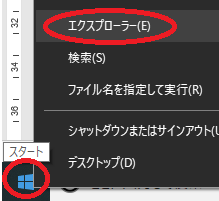 〇「\\〇.〇.〇.〇」(〇の部分は指定されたIPアドレス)と入力してEnterを押してください。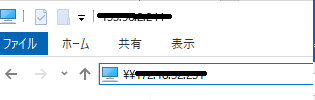 〇指定されたフォルダをダブルクリックしてください。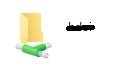 〇指定されたIDとパスワードを入力すると利用できます。＜確認事項＞申請可能な講義は、免許状更新講習・司書講習等の外部者が講習者の場合のみです。申請者は、学内者の職員のみです。設定が必要なため、使い始めたい日から一か月前までに申請書を提出してください。NASの中のデータ・アカウントは、講習が終わった後、一か月後に削除されます。NASについてのトラブルは、ICT教育基盤センターは一切責任を負いません。＜確認事項＞申請可能な講義は、免許状更新講習・司書講習等の外部者が講習者の場合のみです。申請者は、学内者の職員のみです。設定が必要なため、使い始めたい日から一か月前までに申請書を提出してください。NASの中のデータ・アカウントは、講習が終わった後、一か月後に削除されます。NASについてのトラブルは、ICT教育基盤センターは一切責任を負いません。＜確認事項＞申請可能な講義は、免許状更新講習・司書講習等の外部者が講習者の場合のみです。申請者は、学内者の職員のみです。設定が必要なため、使い始めたい日から一か月前までに申請書を提出してください。NASの中のデータ・アカウントは、講習が終わった後、一か月後に削除されます。NASについてのトラブルは、ICT教育基盤センターは一切責任を負いません。＜確認事項＞申請可能な講義は、免許状更新講習・司書講習等の外部者が講習者の場合のみです。申請者は、学内者の職員のみです。設定が必要なため、使い始めたい日から一か月前までに申請書を提出してください。NASの中のデータ・アカウントは、講習が終わった後、一か月後に削除されます。NASについてのトラブルは、ICT教育基盤センターは一切責任を負いません。＜確認事項＞申請可能な講義は、免許状更新講習・司書講習等の外部者が講習者の場合のみです。申請者は、学内者の職員のみです。設定が必要なため、使い始めたい日から一か月前までに申請書を提出してください。NASの中のデータ・アカウントは、講習が終わった後、一か月後に削除されます。NASについてのトラブルは、ICT教育基盤センターは一切責任を負いません。＜確認事項＞申請可能な講義は、免許状更新講習・司書講習等の外部者が講習者の場合のみです。申請者は、学内者の職員のみです。設定が必要なため、使い始めたい日から一か月前までに申請書を提出してください。NASの中のデータ・アカウントは、講習が終わった後、一か月後に削除されます。NASについてのトラブルは、ICT教育基盤センターは一切責任を負いません。申　請　日申　請　日　　　　年　　　月　　　日　　　　年　　　月　　　日　　　　年　　　月　　　日　　　　年　　　月　　　日使用期間使用期間　　　年　　　月　　　日　～　　　　年　　　月　　　日　　　年　　　月　　　日　～　　　　年　　　月　　　日　　　年　　　月　　　日　～　　　　年　　　月　　　日　　　年　　　月　　　日　～　　　　年　　　月　　　日申　請　者(学内者のみ)氏名申　請　者(学内者のみ)所属申　請　者(学内者のみ)内線（連絡先）申　請　者(学内者のみ)メールアドレス　　　　　　　　　　　     @auecc.aichi-edu.ac.jp　　　　　　　　　　　     @auecc.aichi-edu.ac.jp　　　　　　　　　　　     @auecc.aichi-edu.ac.jp　　　　　　　　　　　     @auecc.aichi-edu.ac.jp講　義　名講　義　名講　師　名講　師　名利　用　用　途利　用　用　途ID・パスワード受取方法
[いずれかを選択必須]ID・パスワード受取方法
[いずれかを選択必須]□ｾﾝﾀｰ事務室で申請者が受取□ｾﾝﾀｰ事務室で申請者が受取□ｾﾝﾀｰ事務室で申請者が受取□ｾﾝﾀｰ事務室で申請者が受取ID・パスワード受取方法
[いずれかを選択必須]ID・パスワード受取方法
[いずれかを選択必須]□学内便で申請者へ送付□学内便で申請者へ送付□学内便で申請者へ送付□学内便で申請者へ送付ID・パスワード受取方法
[いずれかを選択必須]ID・パスワード受取方法
[いずれかを選択必須]□その他（　　　　　　　　　　　　　　　　　　　　　　　　）□その他（　　　　　　　　　　　　　　　　　　　　　　　　）□その他（　　　　　　　　　　　　　　　　　　　　　　　　）□その他（　　　　　　　　　　　　　　　　　　　　　　　　）備　　考備　　考【ICT教育基盤センター記入欄】【ICT教育基盤センター記入欄】【ICT教育基盤センター記入欄】【ICT教育基盤センター記入欄】【ICT教育基盤センター記入欄】【ICT教育基盤センター記入欄】IDパスワードパスワードフォルダ名NASIPアドレス【提出先】愛知教育大学 ICT教育基盤センター事務室愛知教育大学 ICT教育基盤センター事務室愛知教育大学 ICT教育基盤センター事務室愛知教育大学 ICT教育基盤センター事務室愛知教育大学 ICT教育基盤センター事務室